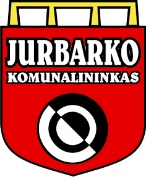 UAB „Jurbarko komunalininkas“DAUGIABUČIO NAMO BENDROJO NAUDOJIMO OBJEKTŲ ADMINISTRATORIAUS VEIKLOS, SUSIJUSIOS SU ADMINISTRUOJAMU NAMU, ATASKAITA2024-03-18JurbarkasAtaskaita - už  kalendorinius 2023 metus.Daugiabučio namo adresas - S . Daukanto 25NAMO IŠLAIKYMO IR REMONTO IŠLAIDŲ SUVESTINĖLĖŠŲ KAUPIMAS IR PANAUDOJIMAS, EURPLANINIŲ DARBŲ VYKDYMAS   NENUMATYTI NAMO BENDROJO NAUDOJIMO OBJEKTŲ REMONTO DARBAI DUOMENYS APIE ENERGIJOS SUVARTOJIMĄ NAMEKITA  INFORMACIJAAtaskaita patalpinta internete www.jurbkom.lt .Informaciją apie kiekvieno abonemento (buto ar kitų patalpų savininkų) įmokas ir įsiskolinimus galite gauti pas bendro naudojimo objektų administratorių UAB „Jurbarko komunalininkas“.Eil.Nr.Išlaidų pavadinimas    SumaEurPastabos1.Priskaičiuota mokėjimų namo išlaikymuiPriskaičiuota mokėjimų namo išlaikymuiPriskaičiuota mokėjimų namo išlaikymui1.1.bendrojo naudojimo objektų administravimo2644,441.2.techninės priežiūros 2691,48išskyrus šildymo ir karšto vandens sistemų1.3.šildymo ir karšto vandens sistemų priežiūros3309,72eksploatavimas2.Bendrojo naudojimo objektų remonto ir atnaujinimo darbaiBendrojo naudojimo objektų remonto ir atnaujinimo darbaiBendrojo naudojimo objektų remonto ir atnaujinimo darbai2.1.Planiniai darbai -Už darbus ir medžiagas pagal sąskaitas2.2Nenumatyti darbai (avarijų likvidavimas, kitoks smukus remontas)581,61Iš kaupiamųjų lėšų apmokėta tik už medžiagas Iš viso panaudota kaupiamųjų lėšų :Iš viso panaudota kaupiamųjų lėšų :581,61Pavadi-nimasLikutis  metų pradžiojeAtaskaitinių metųAtaskaitinių metųAtaskaitinių metųAtaskaitinių metųAtaskaitinių metųPanaudota permetusLikutis metų pabaigoje(2+5+7-8)Pas-tabosPavadi-nimasLikutis  metų pradžiojeTarifas, Eur/m2PlanuotasukauptiSukauptaSkola PalūkanosPanaudota permetusLikutis metų pabaigoje(2+5+7-8)Pas-tabos12345678910Kaupia-mosios įmokos5790,240,051373,281397,50581,616 606,13Eil.Nr. Darbų pavadinimasTrumpas darbų aprašymas(apimtis, medžiagos, kiekis)Kaina, EurKaina, EurĮvykdymas, EurĮvykdymas, EurPastabos(darbai atlikti, mėn.)Eil.Nr. Darbų pavadinimasTrumpas darbų aprašymas(apimtis, medžiagos, kiekis)PlanuotaFaktinė Panaudota sukauptų lėšų Panaudota kitų lėšų (šaltinis)Pastabos(darbai atlikti, mėn.)1-Iš viso:Iš viso:Iš viso:Iš viso:Iš viso:-EilNrRemonto darbų objektasTrumpas darbų aprašymas (medžiagos ir kt.)  Kaina EurĮvykdymas,  EurĮvykdymas,  EurPastabos(atlikta, mėn.)EilNrRemonto darbų objektasTrumpas darbų aprašymas (medžiagos ir kt.)  Kaina EurPanaudota sukauptų lėšųIš kitų lėšų (šaltinis)Pastabos(atlikta, mėn.)1.Bendro apšvietimo sistema, Lemputės*3 , judesio davikliai*0, 0,600,60021.Bendro apšvietimo sistema, Lemputės*3 , judesio davikliai*0, 0,830,83112.Vandentiekis Sant. medžiagų panaudojimo aktas Nr.42129,74129,74013.Skalbinių džiovyklės išmontavimasMetalo pjovimo diskai, kt. mechanizmai5,845,84023.Skalbinių džiovyklės išmontavimasMetalo pjovimo diskai, kt. mechanizmai2,722,72024.Vandentiekis Sant. medžiagų panaudojimo aktas Nr.240128,94128,94035.Sienos įtrūkimaiHermetikas Penosil13,913,9045.Sienos įtrūkimaiAutobokštelis42,3342,33046.Vandentiekis Remontinė mova7,657,65067.Kanalizacija Vamzdynų valymo įrangos RIDGID panaudojimas 3val.144,62144,62068.Durys Kodinė spyna, tvirtinimo detalės19,4819,48089.Kanalizacijos stovasPravala, vamzdis, perėjimas, mova7,047,040910.Kanalizacija Vamzdynų valymo įrangos RIDGID panaudojimas 1val.48,2148,211011.Šilumos punktasElektr. lizdo įrengimo medžiagos ir detalės29,7129,7112Iš viso su PVM:Iš viso su PVM:Iš viso su PVM:581,61kWhEUR su PVMPastabosElektros energija bendrosioms reikmėms3590920,68Direktoriaus pavaduotojas būsto priežiūrai(Parašas)Vytautas Stulgaitis